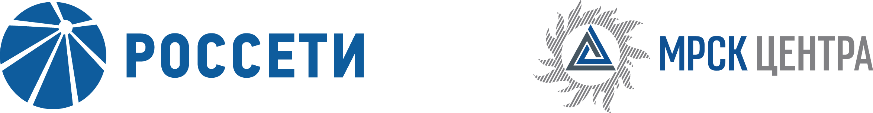 ПРОТОКОЛзаседания Комитета по надежности Совета директоров ПАО «МРСК Центра»(в форме заочного голосования)«15» августа 2016 года 	г. Москва	№ 13/16Форма проведения: заочное голосование.Всего членов Комитета по надежности: 8 человек.Приняли участие в голосовании: Семенов Р.А., Богомолов Э.В., Гриценко А.В., Кабанова Е.В., Матюшин А.Ю., Пилюгин А.В., Половнев И.Г., Румянцев С.Ю.Не предоставили опросные листы: нет.Кворум: имеется.Дата составления протокола: 15.08.2016.ПОВЕСТКА ДНЯ:О предварительном рассмотрении отчета Генерального директора Общества «О состоянии надежности в Обществе во 2 квартале 2016 года и по итогам 6 месяцев 2016 года».Вопрос 1. О предварительном рассмотрении отчета Генерального директора Общества «О состоянии надежности в Обществе во 2 квартале 2016 года и по итогам 6 месяцев 2016 года».Решение:Рекомендовать Совету директоров ПАО «МРСК Центра» принять к сведению отчет Генерального директора Общества «О состоянии надежности в Обществе во 2 квартале 2016 года и по итогам 
6 месяцев 2016 года» согласно Приложению № 1 к настоящему решению Комитета по надежности.Итоги голосования:Семенов Роман Алексеевич		- «за»Богомолов Эдуард Валерьевич		- «за»Гриценко Андрей Витальевич		- «за»Кабанова Евгения Валерьевна		- «за»Матюшин Александр Юрьевич		- «за»Пилюгин Александр Викторович	- «за»Половнев Игорь Георгиевич		- «за»Румянцев Сергей Юрьевич		- «за»Итого:Решение принято.Приложение: Отчет Генерального директора Общества «О состоянии надежности в Обществе во 2 квартале 2016 года и по итогам 6 месяцев 2016 года» (Приложение № 1).Председатель Комитета по надежностиСовета директоров ПАО «МРСК Центра»						Семенов Р.А.Секретарь Комитета по надежностиСовета директоров ПАО «МРСК Центра»					      Лапинская С.В.«ЗА»-  «8»«ПРОТИВ»-  «0»«ВОЗДЕРЖАЛИСЬ»-  «0»